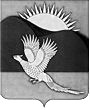 АДМИНИСТРАЦИЯПАРТИЗАНСКОГО МУНИЦИПАЛЬНОГО РАЙОНАПРИМОРСКОГО КРАЯПОСТАНОВЛЕНИЕИ.о. главы Партизанскогомуниципального района						 В.Г.Головчанский                                                                                                                                                                       УТВЕРЖДЕН                                                                                                                                                        постановлением администрации                                                                                                                                                 Партизанского муниципального района                                                                                                                                                                  от  02.12.2015 № 823Ежегодный план проведения плановых проверок соблюдения трудового законодательства и иных нормативных правовых актов, содержащих нормы трудового права в подведомственных организациях на 2016 годАдминистрация Партизанского муниципального района(наименование органа исполнительной власти Приморского края или муниципального образования Приморского края)                И.о. главы Партизанского                муниципального района                                                                                                                                        В.Г.Головчанский02.12.2015         село Владимиро-Александровское                                № 823Об утверждении ежегодного плана проведения плановых провероксоблюдения трудового  законодательства и иных нормативных правовых актов, содержащих нормы трудового права, в подведомственных организациях на 2016 годНа основании Закона Приморского края от 07.11.2014 № 491-КЗ                 «О порядке и условиях осуществления ведомственного контроля                        за соблюдением трудового законодательства и иных нормативных правовых  актов, содержащих нормы трудового права, на территории Приморского края», в целях осуществления ведомственного контроля за соблюдением подведомственными организациями в процессе осуществления своей деятельности трудового законодательства и иных нормативных правовых актов, содержащих нормы трудового права, руководствуясь статьями 28, 31 Устава Партизанского муниципального района Приморского края, администрация Партизанского муниципального районаПОСТАНОВЛЯЕТ:1. Утвердить ежегодный план проведения плановых проверок  соблюдения трудового  законодательства и иных нормативных правовых  актов, содержащих нормы трудового права, в подведомственных организациях на 2016 год (прилагается).2. Общему отделу администрации Партизанского муниципального района (Кожухарова) разместить настоящее постановление на официальном сайте администрации Партизанского муниципального района                           в информационно-телекоммуникационной сети «Интернет».23. Контроль за выполнением настоящего постановления возложитьна заместителя главы администрации Партизанского муниципального района Биктудина С.И.№ п/пНаименование подведомственной организации, деятельность которой подлежит плановой проверкеАдрес фактического местонахождения подведомственной организацииЦель                                            плановой проверкиОснование проведения плановой проверкиФорма проведения плановой проверки (документарная, выездная)Дата начала проведения плановой проверки  (месяц)Срок проведения плановой проверки (рабочих дней)123456781Муниципальное казенное  учреждение "Районная межпоселенческая библиотека" Партизанского муниципального районас.Владимиро- Александровскоеул.Комсомольская, 61 Асоблюдение требований трудового законодательствадата начала осуществления деятельности юридического лица 30.11.2012документарнаяфевраль 2016не более 202Муниципальное бюджетное дошкольное образовательное учреждение Центр развития ребенка - детский сад "Тополек" с.Владимиро-Александровское Партизанского муниципального районас.Владимиро- Александровское, ул.Комсомольская 63 Бсоблюдение требований трудового законодательствадата начала осуществления деятельности юридического лица 01.06.2002документарнаяапрель 2016не более 20123456783Муниципальное казенное общеобразовательное учреждение "Средняя общеобразовательная школа" с.Новицкое Партизанского районас.Новицкое, ул.Муравьева, 2соблюдение требований трудового законодательствадата начала осуществления деятельности юридического лица 14.04.1992документарнаяоктябрь 2016не более 20